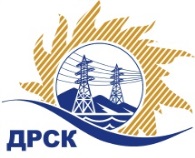 Акционерное Общество«Дальневосточная распределительная сетевая  компания»Протокол № 291/УТПиР -ВПзаседания закупочной комиссии по выбору победителя по открытому запросу предложений на право заключения договора:Замена АБ (ЦП 2) закупка № 1174 раздел 2.2.1.  ГКПЗ 2016№ ООС – 31603214350ПРИСУТСТВОВАЛИ: члены постоянно действующей Закупочной комиссии АО «ДРСК»  2-го уровня.Форма голосования членов Закупочной комиссии: очно-заочная.ВОПРОСЫ, ВЫНОСИМЫЕ НА РАССМОТРЕНИЕ ЗАКУПОЧНОЙ КОМИССИИ: Об утверждении результатов процедуры переторжки.Об итоговой ранжировке заявок.О выборе победителя запроса предложений.РЕШИЛИ:По вопросу № 1Признать процедуру переторжки состоявшейся.Утвердить окончательные цены предложений участниковПо вопросу № 2Утвердить итоговую ранжировку заявокПо вопросу № 3          Признать Победителем запроса предложений участника, занявшего первое место в итоговой ранжировке по степени предпочтительности для заказчика: Замена АБ (ЦП 2)  участника, занявшего первое место по степени предпочтительности для заказчика: ООО ЭК "Меркурий" Республика Саха (Якутия), г. Алдан, ул. Заортосалинская, д. 3  на условиях: стоимость предложения  649 900,00 руб. без учета НДС (766 882,00 руб. с учетом НДС). Сроки выполнения работ: с момента заключения договора до 30.09.2016 г.Гарантийные обязательства: гарантия подрядчика на своевременное и качественное выполнение работ, а также на устранение дефектов, возникших по его вине составляет 60 месяцев со дня подписания акта ввода объекта в эксплуатацию; гарантия подрядчика на материалы  и оборудование, поставляемые подрядчиком составляет 60 месяцев.Условия оплаты: текущие платежи выплачиваются Заказчиком в течение 60 (шестидесяти) календарных дней с момента подписания актов выполненных работ. Окончательная оплата производится в течение 60 (шестидесяти) календарных дней со дня подписания акта ввода в эксплуатацию.Заявка имеет правовой статус оферты и действует до 03.04.2016 г.исполнитель Чуясова Е.Г.Тел. 397268город  Благовещенск«26» февраля 2016 года№п/пНаименование Участника закупки и его адресОбщая цена заявки до переторжки, руб. без НДСОбщая цена заявки после переторжки, руб. без НДСООО ЭК "Меркурий" 678900, Республика Саха (Якутия), г. Алдан, ул. Заортосалинская, д. 3860 000,00649 900,002.ООО "ПРЕОРА" 125167, г. Москва, 4-ая ул. 8 Марта, д.6А, оф.406742 499,00666 443,351 местоООО ЭК "Меркурий" 678900, Республика Саха (Якутия), г. Алдан, ул. Заортосалинская, д. 3860 000,00649 900,002 местоООО "ПРЕОРА" 125167, г. Москва, 4-ая ул. 8 Марта, д.6А, оф.406742 499,00666 443,35Ответственный секретарь Закупочной комиссии: Елисеева М.Г. _____________________________